اختار الإجابة الصحيحة :ضع علامة (   ) أمام الإجابة الصحيحة و علامة ( X ) أمام الإجابة الخاطئة :انتهت الأسئلة ,,, 		أتمنى لكم التوفيق والنجاح ,, 		الأستاذ/المملكة العربية السعوديةوزارة التعليمالإدارة العامة للتعليم بمنطقةمكتب التعليممدرسةالمملكة العربية السعوديةوزارة التعليمالإدارة العامة للتعليم بمنطقةمكتب التعليممدرسة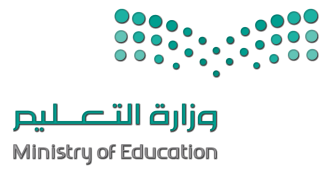  المـــادة : الصـف : الفتــــرة : الزمــــن :  أسئلة اختبار انتساب الفصل الدراسي الثالث  (ثالث متوسط) العام الدراسي 1444/1445هـ أسئلة اختبار انتساب الفصل الدراسي الثالث  (ثالث متوسط) العام الدراسي 1444/1445هـ أسئلة اختبار انتساب الفصل الدراسي الثالث  (ثالث متوسط) العام الدراسي 1444/1445هـ أسئلة اختبار انتساب الفصل الدراسي الثالث  (ثالث متوسط) العام الدراسي 1444/1445هـ أسئلة اختبار انتساب الفصل الدراسي الثالث  (ثالث متوسط) العام الدراسي 1444/1445هـ أسئلة اختبار انتساب الفصل الدراسي الثالث  (ثالث متوسط) العام الدراسي 1444/1445هـ أسئلة اختبار انتساب الفصل الدراسي الثالث  (ثالث متوسط) العام الدراسي 1444/1445هـاسم الطالب/ـه/                                                                            رقم الجلوس/ اسم الطالب/ـه/                                                                            رقم الجلوس/ اسم الطالب/ـه/                                                                            رقم الجلوس/ اسم الطالب/ـه/                                                                            رقم الجلوس/ اسم الطالب/ـه/                                                                            رقم الجلوس/ اسم الطالب/ـه/                                                                            رقم الجلوس/ اسم الطالب/ـه/                                                                            رقم الجلوس/ المصحح:التوقيع:التوقيع:المراجع:المراجع:المراجع:التوقيع:1 – ............. هي قدرة المفاصل العملية التي ينتج عنها أداء الحركة من خلال المدى الكامل لها :1 – ............. هي قدرة المفاصل العملية التي ينتج عنها أداء الحركة من خلال المدى الكامل لها :1 – ............. هي قدرة المفاصل العملية التي ينتج عنها أداء الحركة من خلال المدى الكامل لها :( أ ) التوافق  ( ب ) المرونة ( ج )    الرشاقة 2 – ........... يختلف احتياج الفرد من السعرات باختلاف الوزن والطول مما يتطلب إعادة النظر في السعرات الحرارية المستهلكة   2 – ........... يختلف احتياج الفرد من السعرات باختلاف الوزن والطول مما يتطلب إعادة النظر في السعرات الحرارية المستهلكة   2 – ........... يختلف احتياج الفرد من السعرات باختلاف الوزن والطول مما يتطلب إعادة النظر في السعرات الحرارية المستهلكة   ( أ  ( العمر( ب ) كتلة الجسم  ( ج )  جميع الاجابات خاطئة3 - هي القدرة على التوافق الجيد للحركات التي يقوم بها الفرد سواءً جميع أجزاء جسمه أو جزء منه:3 - هي القدرة على التوافق الجيد للحركات التي يقوم بها الفرد سواءً جميع أجزاء جسمه أو جزء منه:3 - هي القدرة على التوافق الجيد للحركات التي يقوم بها الفرد سواءً جميع أجزاء جسمه أو جزء منه:( أ )  الاتزان( ب ) الرشاقة( ج ) التوافق4 - .............. هو قدرة العضلات على أداء جهد متعاقب ؟:4 - .............. هو قدرة العضلات على أداء جهد متعاقب ؟:4 - .............. هو قدرة العضلات على أداء جهد متعاقب ؟:( أ )  القوة العضلية( ب ) قوة عضلات البطن( ج) القدرة العضلية5- ............   هي قدرة الجسم على إنتاج قوة عضلية تتميز بالسرعة5- ............   هي قدرة الجسم على إنتاج قوة عضلية تتميز بالسرعة5- ............   هي قدرة الجسم على إنتاج قوة عضلية تتميز بالسرعة( أ ) المرونة ( ب) القدرة العضلية( ج ) الاتزان6 – ...............هو قطع ( إيقاف ) للمباراة بطلب من مدرب أو مساعد مدرب.6 – ...............هو قطع ( إيقاف ) للمباراة بطلب من مدرب أو مساعد مدرب.6 – ...............هو قطع ( إيقاف ) للمباراة بطلب من مدرب أو مساعد مدرب.( أ ) الوقت المستقطع.( ب) الرمية الحرة.( ج ) التصويب.7 – من العوامل المؤثرة في الرشاقة:7 – من العوامل المؤثرة في الرشاقة:7 – من العوامل المؤثرة في الرشاقة:( أ )العمر والجنس. ( ب) الوزن الزائد.( ج ) كل ما ذكر صحيح.8 – عند أداء التصويب من الحركة يتم متابعة الذراع الرامية للكرة:8 – عند أداء التصويب من الحركة يتم متابعة الذراع الرامية للكرة:8 – عند أداء التصويب من الحركة يتم متابعة الذراع الرامية للكرة:( أ ) قبل التصويب.( ب) بعد التصويب.( ج ) لا شيء مما ذ كر 9 – عند أداء المحاورة من خلف الظهر تكون الركبتين في وضع:9 – عند أداء المحاورة من خلف الظهر تكون الركبتين في وضع:9 – عند أداء المحاورة من خلف الظهر تكون الركبتين في وضع:( أ ) مثني قليلاً.( ب) ممتدة قليلاً.( ج ) جميع الإجابات صحيحة.10 – الخداع بكرة السلة هو وسيلة هجومية ضد الدفاع:10 – الخداع بكرة السلة هو وسيلة هجومية ضد الدفاع:10 – الخداع بكرة السلة هو وسيلة هجومية ضد الدفاع:( أ ) البعيد.( ب) القريب.( ج ) كل ما ذكر صحيح.المملكة العربية السعوديةوزارة التعليمالإدارة العامة للتعليم بمنطقةمكتب التعليممدرسةالمملكة العربية السعوديةوزارة التعليمالإدارة العامة للتعليم بمنطقةمكتب التعليممدرسة المـــادة : الصـف : الفتــــرة : الزمــــن :  أسئلة اختبار انتساب الفصل الدراسي الثالث  (ثالث متوسط) العام الدراسي 1444/1445هـ أسئلة اختبار انتساب الفصل الدراسي الثالث  (ثالث متوسط) العام الدراسي 1444/1445هـ أسئلة اختبار انتساب الفصل الدراسي الثالث  (ثالث متوسط) العام الدراسي 1444/1445هـ أسئلة اختبار انتساب الفصل الدراسي الثالث  (ثالث متوسط) العام الدراسي 1444/1445هـ أسئلة اختبار انتساب الفصل الدراسي الثالث  (ثالث متوسط) العام الدراسي 1444/1445هـ أسئلة اختبار انتساب الفصل الدراسي الثالث  (ثالث متوسط) العام الدراسي 1444/1445هـ أسئلة اختبار انتساب الفصل الدراسي الثالث  (ثالث متوسط) العام الدراسي 1444/1445هـاسم الطالب/ـه/                                                                            رقم الجلوس/ اسم الطالب/ـه/                                                                            رقم الجلوس/ اسم الطالب/ـه/                                                                            رقم الجلوس/ اسم الطالب/ـه/                                                                            رقم الجلوس/ اسم الطالب/ـه/                                                                            رقم الجلوس/ اسم الطالب/ـه/                                                                            رقم الجلوس/ اسم الطالب/ـه/                                                                            رقم الجلوس/ المصحح:التوقيع:التوقيع:المراجع:المراجع:المراجع:التوقيع:1التصويب من الحركة هو عملية دفع الكرة باتجاه السلة باستخدام ذراع أو ذراعين من الثبات أو القفز 2الخداع بكرة السلة يهدف إلى تهيئة الفرص للاعب المهاجم المسيطر على الكرة للقيام بالتنطيط التمرير القطع أو التصويب3الهدف من المحاورة من خلف الظهر هو التخلص من مراقبة المنافس أثناء قيام اللاعب بالمحاورة 4تبدأ فترة الوقت المستقطع عندما يطلق الحكم صافرته ويعطي إشارة الوقت المستقطع 5يختلف احتياج السعرات الحرارية حسب كتلة الجسم والعمر والجنس والنشاط البدني 6هناك علاقة قوية بين الغذاء الصحي والوزن وتتمثل في القدرة على التحصيل العلمي7تناول البروتينات يساعد على اصلاح العضلات وبنائها 8هناك علاقة قوية بين الغذاء الصحي والوزن وتتمثل في مقاومة الأمراض والمساعدة في شفائها 9الخداع بكرة السلة هو وسيلة هجومية ضد الدفاع القريب 10العمر : يحتاج الصغار إلى مزيداً من السعرات الحرارية للنمو خاصة سن المراهقة 